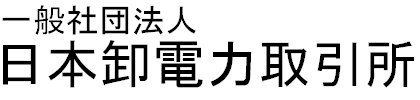 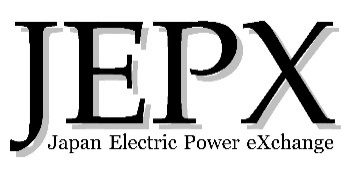 一般社団法人日本卸電力取引所　御中非化石価値取引会員 代表者届出書非化石価値取引会員代表者を下記のとおり届出ます。記以上届出年月日取引会員名代表者印変更年月日（ふりがな）氏名所属役職通知先住所〒〒通知先電話番号通知先e-Mail